   INDICAÇÃO Nº 2838/10“Operação tapa-buracos na Avenida Porto Ferreira, no bairro São Joaquim”.INDICA ao Senhor Prefeito Municipal, na forma regimental, determinar ao setor competente que proceda a operação tapa-buracos na Avenida Porto Ferreira, no bairro São Joaquim.Justificativa:A via acima mencionada encontra-se com a camada asfáltica danificada, causando transtornos aos motoristas que por ela necessitam transitar. Necessita, dos serviços de tapa-buracos.Plenário “Dr. Tancredo Neves”, em 19 de novembro de 2010.DUCIMAR DE JESUS CARDOSO“KADU GARÇOM”-vereador-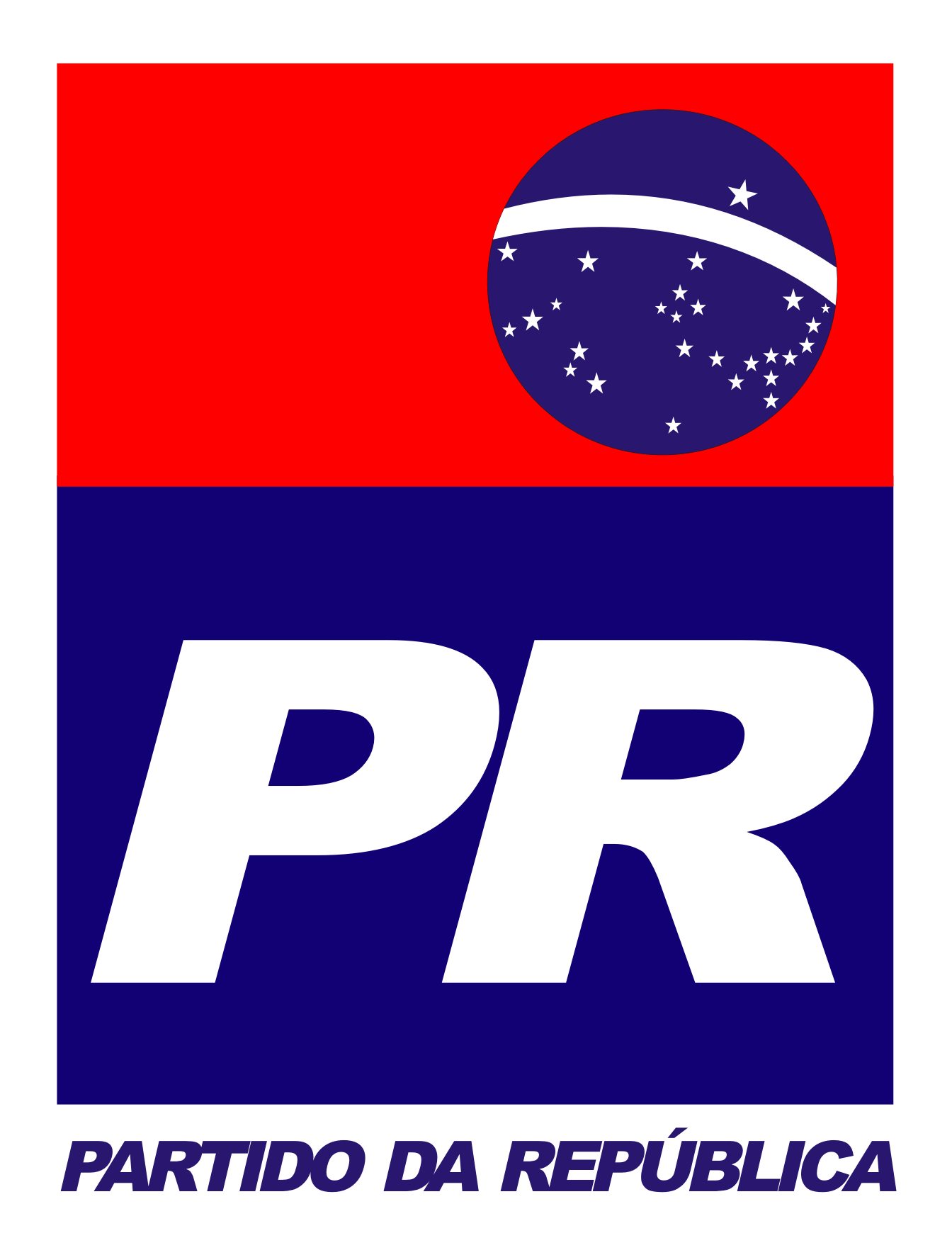 